РА С П О Р Я Ж Е Н И Еот 15.03.2023   № 503-рг. МайкопО прекращении движения транспорта в г. Майкопе 19.03.2023Согласно Календарному плану проведения спортивных мероприятий на 2023 год в Республике Адыгея, в связи с проведением Первенства города Майкопа по велосипедному спорту – шоссе, посвящённого воссоединению Крыма с Россией:1. Прекратить движение транспорта в г. Майкопе с 10:00 до 15:00 часов 19.03.2023:- по ул. Я. Коблева на отрезке от ул. Остапенко до ул. Гарина;- по ул. Гарина на отрезке от ул. Я. Коблева до ул. 12 Марта;- по ул. 12 Марта на отрезке от ул. Гарина до ул. Остапенко;- по ул. Васильева на отрезке от ул. 12 Марта до ул. Я. Коблева 2. Рекомендовать ответственному за проведение соревнований 
(А.М. Воронов) уведомить отдел ГИБДД ОМВД России по г. Майкопу о дате, месте и времени проведения соревнований, направив копию настоящего распоряжения.3. Рекомендовать руководителям ООО «Майкоптранс» 
(А.Ю. Схаляхо), ИП Мугу Э.Я. разработать временные схемы движения транспорта автобусных маршрутов на время прекращения движения на отрезках улиц в г. Майкопе согласно пункту 1 настоящего распоряжения, согласовать и утвердить их в установленном порядке.4. Разместить настоящее распоряжение на официальном сайте Администрации муниципального образования «Город Майкоп».5. Настоящее распоряжение вступает в силу со дня его подписания.Глава муниципального образования«Город Майкоп» 	                                                                    Г.А. Митрофанов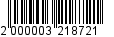 Администрация муниципального 
образования «Город Майкоп»Республики Адыгея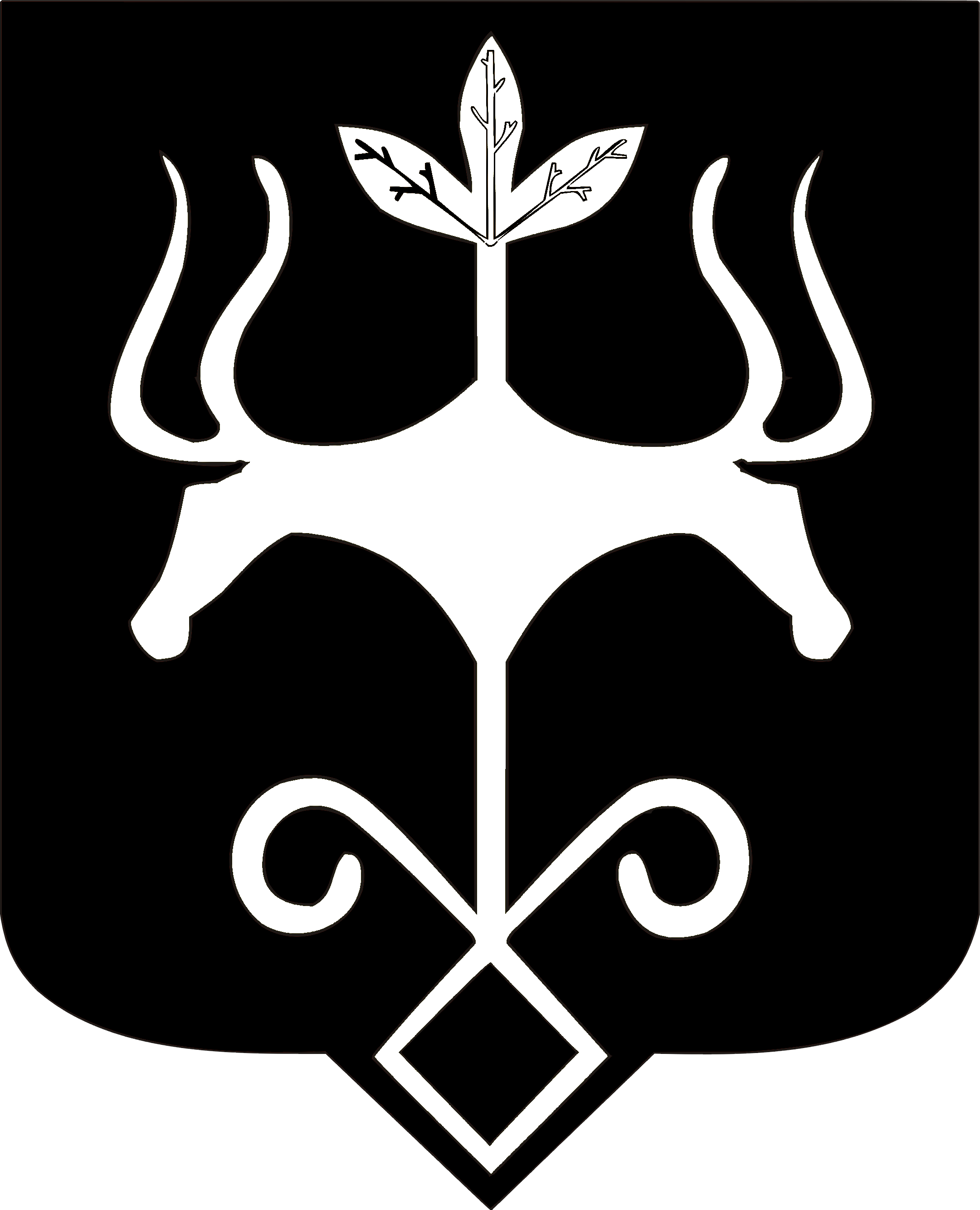 Адыгэ Республикэммуниципальнэ образованиеу
«Къалэу Мыекъуапэ» и Администрацие